HAND EMBROIDERY CAMP
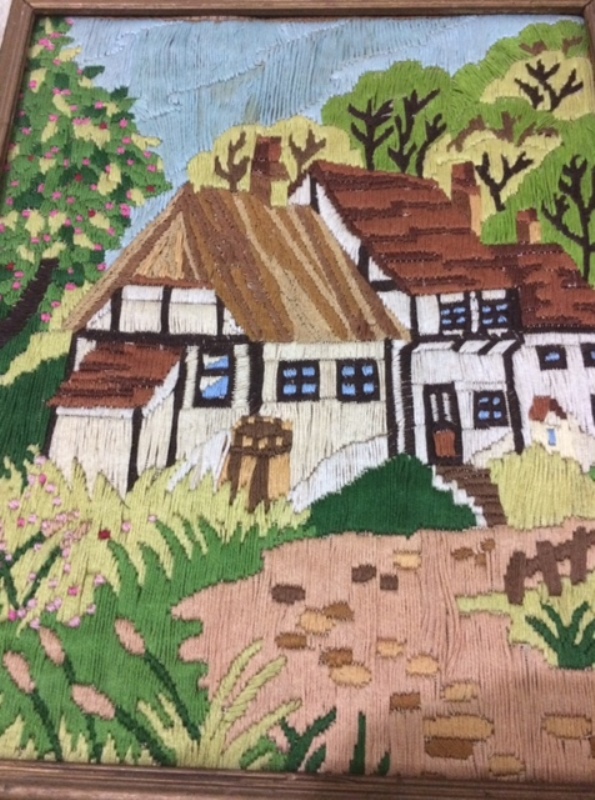 The art of embroidery is decades old but still popular. Kids will learn a number of basic embroidery techniques. The fabric is your canvas for expressing your thoughts, and dreams using needle and thread.Note:    The class will consist of small groups. Register ASAP as space is limited